REPUBLIKA  HRVATSKAPRIMORSKO-GORANSKA ŽUPANIJAOPĆINA KOSTRENAUPRAVNI ODJEL ZA KOMUNALNI SUSTAV,PROSTORNO PLANIRANJE I ZAŠTITU OKOLIŠA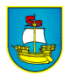 N A C R Tprijedloga odluke o privremenoj zabrani izvođenja radovana području Općine KostrenaSavjetovanje sa zainteresiranom javnošću traje od 10. listopada do 10. studenog 2023. godineKLASA: 360-01/23-01/03URBROJ: 2170-22-05-23-1Kostrena, 10. listopada 2023. NACRT PRIJEDLOGANa temelju članka 132. stavka 1. Zakona o gradnji („Narodne novine“ broj 153/13, 20/17, 39/19, 125/19) i članka 34. Statuta Općine Kostrena („Službene novine Općine Kostrena“ broj 2/18, 11/18, 1/20, 1/21), a po prethodno pribavljenom mišljenju Turističke zajednice Općine Kostrena od __________ 2023. godine, Općinsko vijeće Općine Kostrena, na sjednici održanoj ________ 2023. godine, donijelo jeO D L U K Uo privremenoj zabrani izvođenja radova na području Općine KostrenaUVODNE ODREDBEČlanak 1.Ovom Odlukom privremeno se zabranjuje izvođenje određenih radova na području Općine Kostrena, određuju se vrste radova, područje, godišnje (kalendarsko) razdoblje i vrijeme u kojem se privremeno zabranjuje izvođenje radova, izuzetci od privremene zabrane izvođenja radova, nadzor i postupak provedbe Odluke kao i završne odredbe.PRIVREMENA ZABRANA IZVOĐENJA RADOVA1. Vrste radova koji se privremeno zabranjujuČlanak 2.Pod radovima koji se u smislu ove Odluke privremeno zabranjuju smatraju se svi zemljani radovi koji se obavljaju uz upotrebu građevinske mehanizacije te radovi na izgradnji konstrukcije što uključuje izradu temelja, ploča i podloga, zidova, greda, stupova, međukatne konstrukcije, stubišta, rampi i krovne konstrukcije svih vrsta građevina neovisno o načinu gradnje, osim građevina javne i društvene namjene namijenjene obavljanju djelatnosti u području društvenih djelatnosti (odgoja, obrazovanja, prosvjete, znanosti, kulture, sporta, zdravstva i socijalne skrbi), radu državnih tijela i organizacija, tijela i organizacija lokalne i područne (regionalne) samouprave i pravnih osoba s javnim ovlastima. 2. Područje privremene zabrane izvođenja radovaČlanak 3.Izvođenje radova iz članka 2. ove Odluke privremeno se zabranjuje u ulicama i zaseocima na području Općine Kostrena kako slijedi:Ulica Kostrenskih boraca, Šetalište kostrenskih pomoraca, Rožići, Šodići, Vrh Martinšćice, Elvira Vrha, Žuknica, Glavani, Plešići, Dujmići, Maračići, Doričići, Ulica hrvatskih branitelja, Paveki, Ulica Josipa Šarinića, Ulica Željka Čepulića, Šojska ulica, Ulica Žarka Pezelja, Ulica Darka Medanića, Perovići, Put kapetana Suzanića, Plešići, Sveta Lucija, Ulica Iva Šodića, Žurkovo, Mažeri, Rožmanići, u dijelovima u kojima se nalaze unutar građevinskog područja naselja (planske oznake N-1, N-2, N-3, N-4, granice građevinskog područja središnjeg naselja) i građevinskog područja športsko-rekreacijske namjene (planske oznake R-1 i R-2), utvrđene Prostornim planom uređenja Općine Kostrena.Područja iz stavka 1. ovog članka prikazana su u grafičkom prikazu koji je sastavni dio ove Odluke.3. Godišnja (kalendarska) razdoblja zabrane izvođenja radovaČlanak 4.Radovi iz članka 2. ove Odluke privremeno se zabranjuju od 1. srpnja do 31. kolovoza 2024. godine.4. Vrijeme privremene zabrane izvođenja radovaČlanak 5.Za područje iz članka 3. i u razdobljima iz  članka 4. ove Odluke, radovi se potpuno zabranjuju od 00:00 do 24:00 sata.5. Izuzetci od privremene zabrane izvođenja radovaČlanak 6.Privremena zabrana izvođenja radova ne odnosi se na:1. građevine, odnosno radove za čije je građenje, odnosno izvođenje utvrđen interes Republike Hrvatske,2. uklanjanje građevina na temelju rješenja građevinske inspekcije ili odluke drugog tijela državne vlasti,3. građenje građevina, odnosno izvođenje radova u godini u kojoj je odluka stupila na snagu.6. OstaloČlanak 7.Do dana privremene zabrane  izvođenja  radova  u  smislu  članka  4.  i  5.  ove  Odluke  investitori  odnosno izvođači radova koji su, u tekućoj godini, radi izvođenja radova iz članka 2. ove Odluke zauzeli javnu površinu, dužni su istu osloboditi od svih stvari i vratiti je u prijašnje stanje.NADZOR I POSTUPAK PROVEDBE ODLUKEČlanak 8.Nadzor nad provedbom ove Odluke provodi komunalni redar.(U obavljanju nadzora komunalni redar postupa po odgovarajućim odredbama Zakona o građevinskoj inspekciji ("Narodne novine" broj 153/13) i Naputku Ministarstva graditeljstva i prostornog uređenja o novčanim kaznama koje izriču komunalni redari u provedbi Zakona o građevinskoj inspekciji ("Narodne novine" broj 23/18)..Novčane kazne iz stavka 2. ovog članka prihod su proračuna Općine Kostrena.ZAVRŠNE ODREDBEČlanak 9.Ova Odluka stupa na snagu osmog dana od dana objave u „Službenim novinama Općine Kostrena“.KLASA: _________________URBROJ: 2170-22-01-22-___Kostrena, _____________ 2022. godineOPĆINSKO VIJEĆE OPĆINE KOSTRENA   Predsjednik Dražen Soldan